Escola Municipal de Educação Básica Alfredo Gomes. Catanduvas, 2020.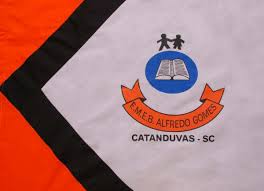 Diretora: Ivania Nora  Assessora Técnica Pedagógica: Simone CarlAssessora Técnica Administrativa: Tania Nunes  Professor: Celso Luiz Alberti Jr. Turma: 5º ano vespertino Matéria: Língua portuguesa.Orientações importantes: os textos e atividades deverão, todos, serem copiados no caderno da respectiva matéria. Respeitando as mesmas regras da sala de aula quanto a cópia a lápis ou caneta. Fazer a data em que copiar a atividade.  Proparoxítonas e acentos gráficos. Na aula anterior vimos que os sinais de pontuação, que se encontram em algumas palavras, destacam as sílabas tônicas. Para facilitar a acentuação de algumas palavras existem regras gramaticais. Como exemplo vamos utilizar as seguintes palavras: América AcústicaBrócolisCâmera Observando essas palavras, e as palavras das atividades 4 e 6 da aula anterior, podemos perceber algumas semelhanças entre elas. 1ª semelhança: Ao procurarmos a classificação quanto a sílaba tônica dessas palavras podemos perceber que todas são proparoxítonas. Veja. A-mé-ri-ca A-cús-ti-caBró-co-lisCâ-me-ra As sílabas destacadas são as sílabas tônicas, perceba que todas são a antepenúltima sílaba tônica, ou seja todas as palavras são classificadas como proparoxítonas. 2ª semelhança: Todas as palavras são acentuadas, umas com acento circunflexo e outras com acento agudo. Ao percebermos essas características semelhantes, podemos chegar a uma conclusão sobre a acentuação de palavras proparoxítonas? A resposta dessa pergunta é muito simples. Todas as palavras proparoxítonas são acentuadas. Atividades Acentue as palavras proparoxítonas com o acento correto. (circunflexo ou agudo)  Separe as palavras da atividade 1 em sílabas e classifique em: monossílaba, dissílaba, trissílaba ou polissílaba. Escreva uma história, no caderno de produção, utilizando o máximo de palavras que conseguir da atividade 1. 